Delo na daljavo: 6. teden 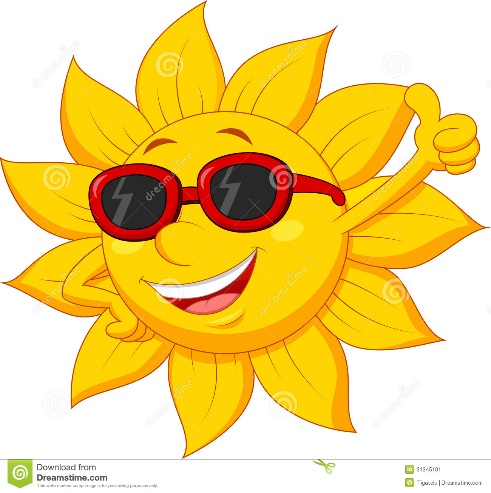 Pouk OPB5 v 2.b, v četrtek 23.4.2020 Pozdravljeni učenci/ke: Izdelajmo papirnati helikopter.  Kaj potrebujete: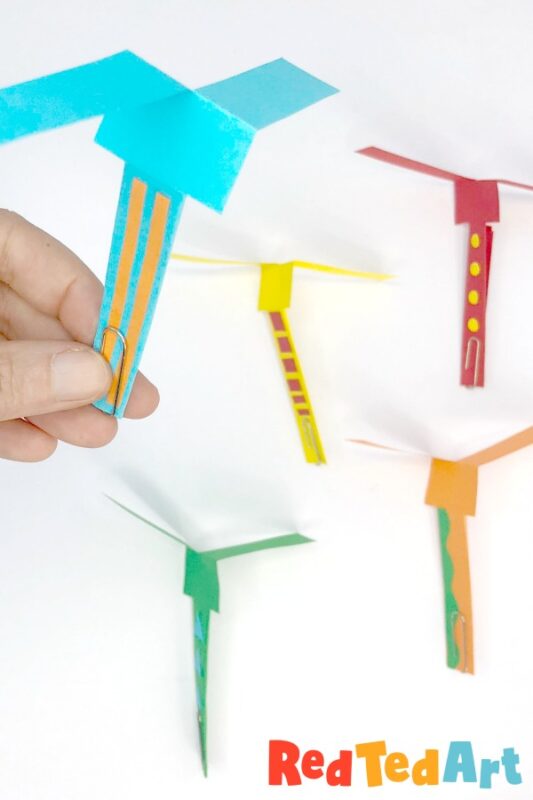 trakci papirja (21cm x 3cm)flumastri, barviceškarjelepilo (za okrasitev)sponkeNavodila: Nareži trakce papirja   21 cm x 3 cm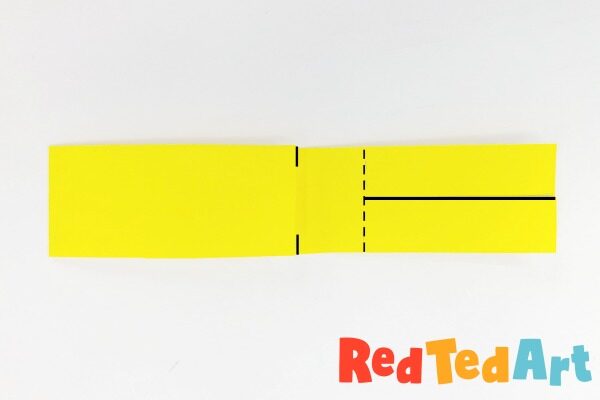 oglej si video kjer je prikazan izdelava https://www.youtube.com/watch?v=7odgAKmSjQUIzdelava izdelka ni obvezna, učenci naj ga izdelajo, če jim je všeč. Če bi mi pa kdo želel pokazati svoj izdelek (kar bom zelo vesela  ), ima kakšno vprašanje, potrebuje pomoč … me lahko dobi na: maja.brate@guest.arnes.si